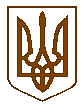 УКРАЇНАБілокриницька   сільська   радаРівненського   району    Рівненської    області(п’ятдесят дев’ята  позачергова сесія сьомого скликання)      ПРОЄКТ РІШЕННЯвід  16 березня  2020 року                                                                          №                                                                            Про Програму підтримки управління житлово-комунального господарства, містобудування, архітектури, інфраструктури, енергетики та захисту довкілля для виконання делегованих повноважень у 2020 році 	Заслухавши інформацію сільського голови Т. Гончарук, керуючись п.2 ст. 85 Бюджетного кодексу України та ст. 26 Закону України «Про місцеве самоврядування в Україні», сесія Білокриницької сільської радиВ И Р І Ш И ЛА :Затвердити Програму підтримки управління житлово-комунального господарства, містобудування, архітектури, інфраструктури, енергетики та захисту довкілля для виконання делегованих повноважень у 2020 році, згідно з додатком.Контроль за виконанням даного рішення покласти на головного бухгалтера М. Захожу та голову постійної комісії з питань бюджету і фінансів, О. Зданевич.  Сільський голова	                                  	                    Тетяна ГОНЧАРУКДодаток до проєкту рішення сесії Білокриницької сільської  ради
від «16»  березня  2019  р.  ПРОГРАМАпідтримки управління житлово-комунального господарства, містобудування, архітектури, інфраструктури, енергетики та захисту довкілля для виконання делегованих повноважень у 2020 роціІ. Загальна характеристикаІІ. Проблеми, на розв’язання яких спрямована Програма	Програму підтримки управління житлово-комунального господарства, містобудування, архітектури, інфраструктури, енергетики та захисту довкілля для виконання делегованих повноважень у 2020 році, розроблено відповідно до п.2 ст. 85 Бюджетного кодексу України.Управління житлово-комунального господарства, містобудування, архітектури, інфраструктури, енергетики та захисту довкілля здійснює обслуговування та супровід щодо розроблення містобудівної документації як в адміністративних межах населених пунктів Білокриницької сільської ради так і за її межами, виготовляє паспорти забудови земельних ділянок, виготовляє містобудівні умови та обмежень для проектування об’єкта будівництва, виготовляє паспорти прив’язки тимчасової споруди для провадження підприємницької діяльності.Повноваження у галузі будівництва та регулюванні містобудівної діяльності на сучасному етапі земельної реформи в Україні виступає одним з головних елементів забезпечення і підвищення стабільності та захищеності земельної та архітектурної системи. Подальший розвиток управління житлово-комунального господарства, містобудування, архітектури, інфраструктури, енергетики та захисту довкілля Рівненської районної державної адміністрації повинно відповідати світовим стандартам.Разом з тим, неналежне фінансування органів управління житлово-комунального господарства, містобудування, архітектури, інфраструктури, енергетики та захисту довкілля казначейства, не дає змоги у повній мірі реалізувати ряд заходів, які повинні сприяти розвитку території Білокриницької сільської ради.IIІ. Ціль   програмиПідвищення ефективності обслуговування жителів Білокриницької сільської ради.IV. Мета програмиМетою програми є підтримка Управління житлово-комунального господарства, містобудування, архітектури, інфраструктури, енергетики та захисту довкілля Рівненської районної державної адміністрації, яке повинно забезпечити виконання делегованих повноважень відповідно до Закону України «Про місцеве самоврядування в Україні».V. Шляхи реалізації ПрограмиВзаємодія  органів  житлово-комунального господарства, містобудування, архітектури, інфраструктури, енергетики та захисту довкілля Рівненської районної державної адміністрації з органами  місцевого самоврядування, вдосконалення шляхів співпраці  у руслі покращення якості обслуговування, використання  сучасних технологій.Створення відповідних умов для якісного обслуговування, налагодження партнерських відносин з розпорядниками та одержувачами послуг.        VІ. Очікувані результати від виконання Програми        Виконання Програми дасть змогу:підвищити оперативність виконання функцій у процесі обслуговування розпорядників та одержувачів послуг;забезпечити системність процесу обслуговування місцевих жителів за рахунок модернізації роботи управління житлово-комунального господарства, містобудування, архітектури, інфраструктури, енергетики та захисту довкілля Рівненської районної державної адміністрації;провести заміну фізично зношеного та морально застарілого парку персональних комп`ютерів;продовжити створення комплексних систем захисту інформації з підтвердженою відповідністю; прискорити впровадження подання  документів розпорядниками та одержувачами бюджетних коштів в електронному вигляді;підвищити оперативність та якість відповідей на звернення громадян. VIІ. Обсяги та джерела фінансування Програми на 2020 рік       Передбачити фінансування визначених Програмою заходів з сільського бюджету у  сумі 80 047 тис. грн.           VIII. Контроль за виконанням  Програми Контроль за виконанням Програми покладається на Управління житлово-комунального господарства, містобудування, архітектури, інфраструктури, енергетики та захисту довкілля Рівненської районної державної адміністрації.Сільський голова                                                                      Тетяна  ГОНЧАРУК1Ініціатор розробленняУправління житлово-комунального господарства, містобудування, архітектури, інфраструктури, енергетики та захисту довкілля Рівненської районної державної адміністрації2Розробник ПрограмиУправління житлово-комунального господарства, містобудування, архітектури, інфраструктури, енергетики та захисту довкілля Рівненської районної державної адміністрації3Відповідальний виконавецьБілокриницька сільська рада, Управління житлово-комунального господарства, містобудування, архітектури, інфраструктури, енергетики та захисту довкілля Рівненської районної державної адміністрації4Учасники ПрограмиУправління житлово-комунального господарства, містобудування, архітектури, інфраструктури, енергетики та захисту довкілля Рівненської районної державної адміністрації5Терміни реалізації програми2020 рік6Етапи виконання Програми2020 рік7Загальний обсяг фінансових ресурсів, необхідних для реалізації Програми80 047 грн.8Кошти сільського бюджету80 047 грн.Орієнтовний обсяг коштів, які пропонується залучити на виконання Програми ( грн.)2020 рікУсього витратна виконанняПрограми ( грн.)Усього, в тому числі- сільський бюджет 80 04780 04780 04780 047